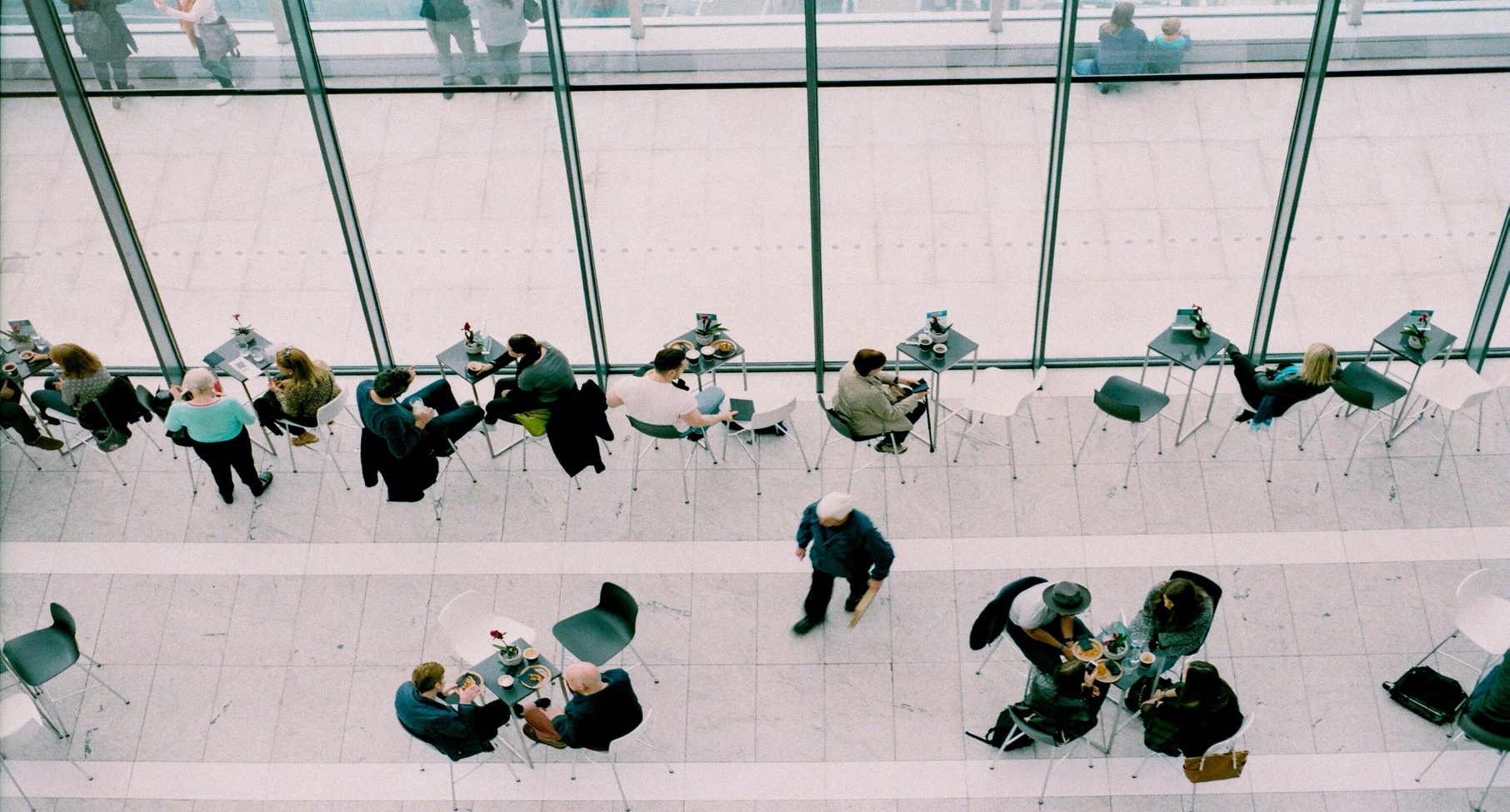 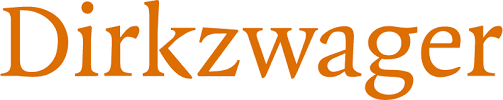 



Voorbereiding intervisieNaam:	     
Datum:	     1. Opzet intervisie Door deel te nemen aan intervisie wordt voldaan aan de vereisten rondom de kwaliteitstoetsen zoals bedoeld in artikel 26 van de advocatenwet. De bedoeling is dat advocaten met elkaar leren van ervaringen, problemen, successen en uitdagingen in de dagelijkse praktijk. Tijdens de intervisie breng je een persoonlijke vraag of dilemma in waarna deze vertrouwelijk behandeld wordt. Door middel van reflectie werken we toe naar meer concrete stappen waar je direct mee vooruit kunt. Om de beschikbare tijd goed te besteden, is het van belang om je voor te bereiden op deze sessie. Dit kun je doen door alvast na te denken over de volgende vragen: Welke vraag of dilemma wil je inbrengen, wat is je leerpunt?Wat wil je bereiken ten aanzien van jouw leerpunt? Wat gaat er dan beter?Wat heb je er tot nu toe al aan gedaan?
Met behulp van de casusvragen werk je het persoonlijk leerpunt uit tot een intervisiecasus.

Dit document dient ter ondersteuning van jouw persoonlijke ontwikkeling. Je kunt je aan de hand van dit document voorbereiden op de intervisie en naderhand de uitkomsten voor jezelf vastleggen. Om werkelijk leereffect te bewerkstelligen, adviseren wij de uitkomsten van de intervisie en je vervolgstappen te evalueren tijdens de volgende sessie.Veel succes met het voorbereiden van de intervisiecasus. Mocht je vragen hebben, kun je contact opnemen via 030 – 2369485 of direct met een van de adviseurs: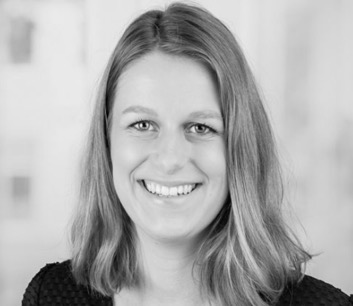 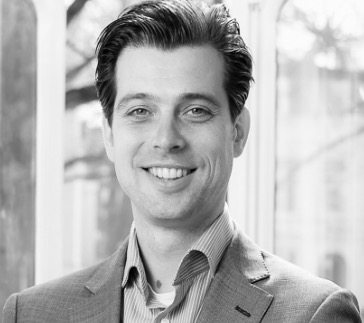 Marco van Liempt       	             						Annemarie Vast 	 
Adviseur en Registerpsycholoog NIP/Arbeid en Organisatie		Adviseur
marco@meijercg.nl 	   						annemarie@meijercg.nl 	Voorbereiden intervisie ReflectieHieronder kun je voor jezelf een eerste reflectie opnemen ten aanzien van dagelijkse praktijkvoering. Zijn er uitkomsten of thema’s waar je aan wil werken?Het kan daarbij gaan om:Vakinhoudelijke vaardigheden: 	
Vb. Gespreksvoering cliëntgesprek, dossiervoering, bijhouden jurisprudentie, bondige pleitnotities, ethiek.Ondernemende vaardigheden: 	
Vb. Werven van cliënten, bedrijfsvoering, netwerken.Teamvaardigheden: 
Vb. Samenwerken met collega’s, begeleiden stagiaires.Door hieronder kort een aantal praktijkervaringen en/of thema’s te noteren, maak je voor jezelf een lijst met onderwerpen waaruit je kunt kiezen voor de komende intervisiebijeenkomst. Opstellen intervisiecasusKies één van de aandachtspunten die je onder 2.1 genoteerd hebt. Je kunt ook kiezen om een recent voorval of een recente gebeurtenis als uitgangspunt te nemen voor het intervisiegesprek. Aan de hand van onderstaande vragen werk je dit aandachtspunt uit tot een te behandelen intervisiecasus.Benoem in een aantal kernwoorden het aandachtspunt of de vaardigheid waaraan je wil werken:Wat wil je bereiken t.a.v. het onderwerp?Wat kan de reden zijn dat het nu nog niet gaat zoals je graag zou willen?Wat heb je er tot nu toe aan gedaan? Welke beren zie je op de weg, welke belemmeringen ervaar je? Na de intervisie: verwerken van de uitkomstHieronder noteer je welke concrete stappen je de komende periode gaat nemen om aan het besproken aandachtspunt te werken.Verworven inzicht ten aanzien van het aandachtspunt:Concreet actieplan: